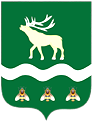 Российская Федерация Приморский крайДУМА ЯКОВЛЕВСКОГО МУНИЦИПАЛЬНОГО ОКРУГАПРИМОРСКОГО КРАЯРЕШЕНИЕ26 сентября 2023 года                  с. Яковлевка                               № 93 - НПАО внесении изменений в решение муниципального комитета Яковлевского сельского поселения «О бюджете Яковлевского сельского поселения на 2023 год и плановый период 2024 и 2025 годов»Рассмотрев представление Администрации Яковлевского сельского поселения Яковлевского муниципального района о внесении изменений в доходную и расходную части бюджета Яковлевского сельского поселения, Дума Яковлевского муниципального округаРЕШИЛА:1. Внести в решение муниципального комитета Яковлевского сельского поселения от 26.12.2022 № 57-нпа «О бюджете Яковлевского сельского поселения на 2023 год и плановый период 2024 и 2025 годов» следующие изменения:                           1) в части 1 статьи 1:а) пункты 1, 2  изложить в следующей редакции:«1) общий объем доходов  бюджета  Яковлевского сельского поселения - в сумме 14 765 162,23 рублей, в том числе объем межбюджетных трансфертов, получаемых из других бюджетов бюджетной системы Российской  Федерации, – в сумме 10 988 362,25 рублей;2) общий объем расходов бюджета Яковлевского сельского поселения     - в сумме 14 815 162,23 рублей;»;2) приложение № 1 к решению муниципального комитета Яковлевского сельского поселения от 26.12.2022 г. № 57-НПА изложить в редакции приложения № 1 к настоящему решению;4) приложение № 6 к решению муниципального комитета Яковлевского сельского поселения от 26.12.2022 г. № 57-НПА изложить в редакции приложения № 2 к настоящему решению;5) приложение № 7 к решению муниципального комитета Яковлевского сельского поселения от 26.12.2022 г. № 57-НПА изложить в редакции приложения № 3 к настоящему решению;6) приложение № 9 к решению муниципального комитета Яковлевского сельского поселения от 26.12.2022 г. № 57-НПА изложить в редакции приложения № 4 к настоящему решению; 7) приложение № 11 к решению муниципального комитета Яковлевского сельского поселения от 26.12.2022 г. № 57-НПА изложить в редакции приложения № 5 к настоящему решению.2. Настоящее решение вступает в силу после его официального опубликования.Председатель Думы  Яковлевского
муниципального округа                                                             Е.А. ЖивотягинГлава Яковлевского муниципального округа			                               А.А. Коренчук